           A. C. TEPO KLADNO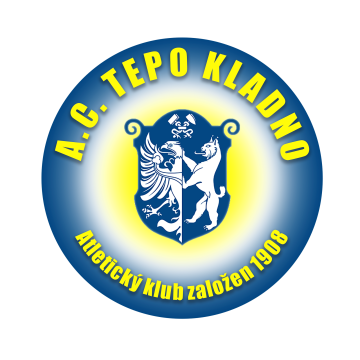 				    REGISTRAČNÍ KARTA ČLENA ODDÍLUPříjmení:                                                             Jméno:             ……………………………………………….................................................................................................Datum narození:                                                  Rodné číslo: ……………………………….................................................................................................................Adresa:                                                               PSČ:                     ………………………………………………................................................................................................Mobil rodiče:                                                       E-mail rodiče:	                 …………………………………………………..............................................................................................Podpis zákonného zástupce: ……………………………………………...................................................................................................Trenér: ……………………………………………...................................................................................................Sportovec, popř. jeho zákonný zástupce prohlašuje, že předloží vstupní lékařskou prohlídku podle     § 4 vyhlášky Ministerstva zdravotnictví č.391/2013 Sb., o zdravotní způsobilosti k tělesné výchově a sportu, kde bude uvedeno, že je zdravotně způsobilý k atletice.Sportovec, popř. jeho zákonný zástupce souhlasí s tím, že jeho osobní údaje uvedené na této přihlášce k registraci budou součástí evidence A.C. TEPO Kladno pro jeho činnost po dobu členství v A.C. TEPO Kladno.Datum:							Vlastnoruční podpis sportovce:					(u sportovců mladších 15ti let podpis zákonného zástupce)...........................................		.......................................................................................